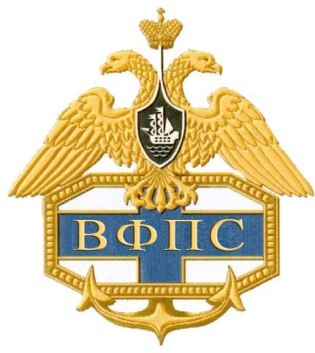 ПРОЕКТУтверждена Президиумом  ВФПС	________		ТИПОВАЯ ПРОГРАММА ПОДГОТОВКИ СУДОВОДИТЕЛЕЙ СПОРТИВНЫХ ПАРУСНЫХ ЯХТРУЛЕВОЙ ПАРУСНОЙ ЯХТЫРекомендации к учебной программеНастоящий учебный план подготовки рулевых парусных яхт содержит оптимальные требования не только к владению практическими навыками яхтинга, но и к его теоретической части.	Каждый рулевой должен знать своё судно, своё парусное вооружение. Знать, как, при любых ветровых и волновых условиях, не только получить максимальную силу тяги пд парусом, а следовательно и поддерживать скорость,  но и обеспечить абсолютную безопасность плавания в любых условиях.	Ужесточение требований связано с большой степени с тем фактом, что в течение последних десятилетий яхты, покидая место стоянок, выходят практически в автономное плавание – без поддержки катеров сопровождения (кроме парусных регат). В таких условиях рулевой должен самостоятельно рассчитывать силы..Грамотность рулевого приобретает первостепенное значение. От его продуманных, своевременных и решительных действий зависит не только сохранность материальной части, но и безопасность экипажа.Рулевой, кроме того, должен знать район плавания, его особенности, знать местные погодные условия, чтобы предвидеть их изменения. Это так же является непременным условием безопасности плавания.Именно поэтому в программе значительно больше внимания уделено вопросам аэродинамики парусов, остойчивости и гидродинамики корпуса, метеорологии, технике плавания на разных курсах, в различных ветровых и волновых условиях.  Рулевой парусной яхты – это первый шаг, первая ступень  к освоению яхтинга.Дополнительно 2 факультативных занятия по тактике парусных гонок  и первой медпомощи.По окончании курса- консультация перед экзаменами. Экзамен принимается  в очном режиме.Кол-во часов: 36 часов 2 раза в неделю1,5 месяца7  недельПРАКТИКАПрактические упражнения по управлению яхтой
А. Отход от причала при различных направлениях ветра. Выход из гавани.Б. Подход к бочке при различных курсах.В. Поворот оверштаг, фордевинд.Е. Задний ход, дрейф.Ж. Маневрирование в ситуации «Человек за бортом».З. Действие капитана и экипажа при различных аварийных ситуациях: обрыв вант, штага, ахтерштага, бакштагов; поломки рангоута, рулевого устройства; разрыва парусов; пробоины в корпусе.И. Опрокидывание яхты. Восстановление яхты после оверкиля.К. Подготовка яхты к выходу на воду.Л. Участие в парусной регате для закрепления полученных навыков в качестве рулевого.М. Умение определять усиления ветра визуальными средствами.№ ЛекцииНазваниеОписаниеКол-во часов11. Основные этапы развития парусного Спорта и яхтинга.
2. Общие сведения о парусных судах.3. Архитектура и устройство парусных судов.1. Основные этапы развития парусного спорта и яхтинга.История парусного спорта и яхтинга в России и за рубежом. 2. Общие сведения о парусных судах.Классификация яхт:- по назначению - гоночные, крейсерские, крейсерско-гоночные;- по району плавания – речного, озёрного, прибрежного, морского плавания.Классификация по типу корпуса: швертботы, с балластным фальшкилем, компромиссы, многокорпусные яхты, виндсерферы.Различия яхт - по общей конструкции корпуса;- по форме носовой и кормовой частей: форштевень прямой и ложкообразный, корма транцевая обрезная, яхтенная; Классификация яхт по типу вооружения:- паруса прямые и косые; - вооружение гафельное, гуари, бермудское;- одномачтовый кет, шлюп (тендер), двухмачтовый йол, кэч, шхуна.Основные размерения судов:- длина наибольшая,- ширина по палубе,- осадка, высота надводного борта,- мидель, диаметральная плоскость,- ватерлиния, длина по ватерлинии,- водоизмещение.Понятие о классификации и правилах постройки: суда – монотипы, формульные, свободного класса.3. Архитектура и устройство парусных судов.3.1. Основные части яхты.Корпус: нос, корма, свесы (носовой, кормовой), борта (правый, левый), днище, скулы, подзор, транец, палуба.Палуба: бак.Кокпит: открытый, закрытый (глухой), самоотливной.Подпалубное пространство: трюм, слани, каюта, форпик, ахтерпик.Люки: входные, световые (форлюк, ахтерлюк). Иллюминаторы.Надстройки над палубой: рубка.Фальшкиль и его крепление.Степсы. Их устройство и крепление.Переборки, их назначение и крепление, пилерсы.. Крепление палубного настила к набору, обшивке. Фальшборт, планширь, буртики, их крепление.Люки, их назначение, расположение, устройство, крепление.Устройство открытых и самоотливных кокпитов.Банки, их крепление.Путенсы для стоячего такелажа, их крепление к стоячему такелажу.Пяртнерс, клинья, брюканец.Основные материалы, применяемые для изготовления деталей и частей корпуса яхт. пластмассы, углепластик, композитные суда.3.3. Рулевое устройство. Рули постоянные: баллер, перо, петли, пятка с подпятником, головка, румпель, удлинитель румпеля, гельмпорт. Рули навесные: рулевая коробка, перо, сорлинь, рулевые петли, шкворень, румпель. Дистанционное управление, штуртросы.3.4. Швертовое устройство. Назначение шверта. Шверт, швертовый колодец, шверт-тали. Материалы, применяемые для изготовления швертов. Шверты: мечевидный (прямой), секторный. Устройство швертового колодца: основание, стенки, стойки, планштирь, крепление к килю, флорам (кницы, распорки, банки).3.5. Устройство для швартовки: швартовые концы, клюзы, полуклюзы, киповые планки, битенги, утки.3.6. Буксирное устройство, буксирные концы.3.7. Якорное устройство. Адмиралтейский якорь, основные моменты. Общее понятие об устройстве якорей других типов. Якорный канат, буйреп, томбуй.3 часа24. Парусное вооружение яхт.

4. Парусное вооружение яхт.4.1. Типы парусного вооружения: прямое вооружение (корабль, бриг), смешанное (барк, баркентина, бригантина), косое (люгерное, латинское, рейковое, шпринтовое, гафельное), бермудское (кэт, шлюп, тендер, йол, кэч, шхуна).4.2. Части парусного вооружения.4.2.1. Рангоут.Части рангоута бермудского и гафельного кэта, шлюпа: мачта, гик, гафель, реек стакселя, спинакер-гик, штагпирс, бушприт.Материал для изготовления рангоута: дерево, металл, пластик.Конструкция деревянного рангоута: цельный, клееный, пустотельный, складная мачта, пасынкиЧасти мачт: топ, шпор, клотик.Устройства для применения и проводки такелажа: краспицы, оковки, чиксы, роульсы.Части гика, гафеля, рея, спинакер-гика: нок, пятка, усы, расклоты, бейфут, шпрюйт.Устройство крепления их к мачте: вертлюги, усы, бейфуты.Устройства для крепления и проводки такелажа: оковки, стрелки, шпрюйты, блоки, роульсы.Устройства для крепления парусов к рангоуту: ликпазы, рельсы, сегарсы.4.2.2. Такелаж. Такелаж стоячий и бегучий. Дельные вещи.Стоячий такелаж: ванты (основные, топовые, ромбовидные), штаги (основной, топштаг, контрштаг), бакштаги, ахтерштаги, их назначение. Назначение.Крепление их к мачте и к корпусу судна: путенсы, талрепы, рычажные устройства, лебёдки.Материал для стоячего такелажа.Бегучий такелаж. Части бегучего такелажа бермудского и гафельного кета, шлюпа. Назначение снастей. Материал для бегучего такелажа. Лебёдки, тали, их назначение, части, выигрыш в силе.Различные типы блоков, их устройство.Устройство для крепления бегучего такелажа: погоны, стопоры, ушки, кофельнагели, гаки.Особенности проводки и крепления такелажа на многокорпусных яхтах.Релинги, леера.4.2.3. Паруса. Паруса основные, дополнительные, штормовые.Части паруса: углы и шкаторины трёх- и четырёхугольных парусов, ликтрос, боуты, фаловая дощечка, рифбанты, люверсы, кренгельсы, латкарманы, рифштерты, рифшкентели, рифкренгельсы, булинь. Крепление парусов к рангоуту: галсы, бензель, грота-шкот, рифшкентнль, штыкболт, шнуровка, сезнёвка.Крепление паруса к мачте при гафельном и бермудском вооружении: слаблинь, сегарсы, ползуны, ликпаз.Крепление стакселя: раксы, карабины.Материалы для парусов, их характеристики.3 часа 35. Теория парусного судна.
5. Теория парусного судна.5.1. Общие сведения.Курс яхты, компасный курс, курс относительно ветра. Острые курсы: бейдевинд крутой и полный; галфвинд; полные: бакштаг острый и полный, фордевинд, положение левентик.Галсы правый и левый.Дрейф, лечь в дрейф, дрейфовать.Стороны яхты подветренная и наветренная. Положения на ветру, под ветром. Прямо по носу, прямо по корме, впереди с наветра (подветра), сзади с наветра (подветра), на траверзе с наветра (подветра).Курсовый угол. Уваливание, приведение к ветру. Перемена галса. Поворот оверштаг, фордевинд.5.2. Термины.Слабина, выбрать (подобрать), выбрать втугую (обтянуть), травить (потравить), заложить, закрепить, отдать (отдать якорь!), раздёрнуть.5.3. Аэродинамика паруса.Форма паруса.Возникновение, величина, направление аэродинамической силы, влияние на неё мачты и завихрений на подветренной стороне паруса. Удлинённость паруса, пузо паруса. Угол атаки. Центр парусности и центр приложения аэродинамической силы. Зависимость аэродинамической силы от удлинения, пуза и угла атаки.Вымпельный ветер, его сила и направление на разных курсах и на разной высоте над уровнем водной поверхности.Составляющие аэродинамической силы:  сила лобового сопротивления, подъемная сила, сила тяги, сила дрейфа, сила крена. Критический угол атаки.Влияние передних парусов на работу грота. Зависимость эффективности работы стакселя от его размеров, положения, относительно грота, наличия штага, проводки и натяжения шкотов, положения кип, покроя, пузатости и качества подветренной стороны.Влияние подъёмной силы и лобового сопротивления на силу тяги и силу дрейфа на разных курсах.Влияние величины и места расположения пуза паруса на его подъёмную силу в условиях ветра разной силы. Способы регулировки пуза паруса в зависимости от силы ветра.Влияние удлинения паруса на его аэродинамические характеристики на разных курсах. Преимущества и недостатки бермудского и гафельного вооружения.Влияние мачты на аэродинамические характеристики паруса.Влияние лобового сопротивления вооружения яхты на её ходовые качества. Сопротивление трения, профильное сопротивление, индуктивное сопротивление.
3 часа 46. Теория яхты.6. Теория яхты.Инерция яхты, плавучесть, остойчивость (поперечная и продольная) швертботов и килевых яхт. Приближённая величина допустимого и относительного крена для яхт различных типов. Причина опрокидывания яхт на разных курсах. Дифферент. Устойчивость на курсе, поворотливость, маневренность (управляемость).Действие руля при переднем и заднем ходе.Термины: «право (лево) руля!», «прямо руль!», «одерживай!», «так держать!».6.1. Гидродинамическая сила, её положение в зависимости от курса, относительно ветра, скорости яхты, дрейфа, крена. Её составляющие: сила сопротивления движению яхты и сила, противодействующая дрейфу. Сопротивление трения, формы, волновое сопротивление, добавочное сопротивление. Глиссирование.Влияние формы руля, шверта, киля.Гидродинамическое сопротивление. Влияние крена на сопротивление корпуса.57. Управление яхтой.7.1. Острые курсы.Лавировка. Угол атаки для установки грота в зависимости от силы ветра. Выбор оптимального угла лавировки.Выбор парусов на сильный и слабый ветер. Приёмы изменения формы, профиля и площади парусов.Скручивание паруса, оттяжка гика. Места расположения кип для стаксель-шкотов, места крепления гика-шкотов.Взаимодействие грота и стакселя.Лавировка в слабый ветер. Настройка стаксель-шкотов. Отработка отходов – заходов ветра, предвидение изменения силы и направления ветра.Работа грота. Крен и продольный дифферент.Лавировка в сильный ветер и на волне. Расположение кип, работа парусами, угол установки стакселя и грота, откренивание, дрейф, чрезмерное приведение к ветру. Работа на порывах ветра. Продольный дифферент. Сработанность экипажа. Отработка волн.Поворот оверштаг при разной силе ветра. Основные ошибки и их исправления.Влияние других яхт на скорость яхты на лавировке. (Впереди, на ветру, под ветром, позади.)7.2. Полные курсы.Дополнительные паруса. Спинакер, его установка и работа на разных курсах, и при разной силе ветра.Раскачивание яхты в поперечной плоскости и способы его уменьшения. Работа парусов, оттяжка гика. Крен, продольный дифферент.Использование попутных волн, волнового течения.Выбор пути на курсе фордевинд в слабый и средний ветер. Влияние рядом идущих яхт, конус покрытия.Поворот фордевинд в слабый, сильный ветер, на волне. Брочинг.3 часа 68. Особые случаи при управлении парусным судном.8. Особые случаи при управлении парусным судном.8.1. Постановка и уборка парусов.8.2. Отход от бона, бочки.8.3. Подход к бону, бочке.8.4. Постановка на якорь и снятие с якоря.8.5. Посадка на мель и снятие с мели в различных ветровых и волновых условиях.8.6. Буксировка.8.7. Спасение человека упавшего за борт. Маневрирование на различных курсах, подход к человеку и подъём на борт.8.8. Оказание помощи судну, терпящему бедствие.8.9. Встреча шквала.Предвидение шквала. Шквальные облака. Признаки надвигающегося шквала.Сила и направление ветра перед шквалом, во время и после шквала. Меры предосторожности. Действия экипажа в зависимости от силы шквала, типа вооружения яхты, курса, относительно ветра, района и характера плавания.8.10. Плавание в штормовую погоду.Перед выходом в море: -проверка водонепроницаемости корпуса, палубы, люков;-осмотр мачты, тросов стоячего такелажа; -состояния оковок и огонов, талрепов, путенсов;-поверка состояния основных, дополнительных, штормовых парусов;-осмотр рулевого, якорного, швартового, буксировочного снабжения;-проверка надёжности водоотливных и спасательных средств, стоков в самоотливных кокпитах;-наличие необходимых инструментов, дельных вещей, аптечки ит.д.Принятие решения о целесообразности продолжения плавания, выбора курса, тактика плавания в условиях волнения. Плавание под штормовыми парусами. Рифление парусов. Дрейф. Использование плавучего якоря.8.11. Плавание в тумане.8.12. Дрейф.8.13. Аварии на судне.Возможные причины аварии.Разрыв парусов. Обрывы снастей бегучего такелажа. Обрыв тросов стоячего такелажа. Поломка мачты и рангоута. Поломка рулевого устройства. Течь и пробоина в корпусе. Способы устранения аварий.8.14. Опрокидывание швертбота и его подъём.3 часа7-89. Навигация.10. Лоция.11. Правила безопасности плавания на яхтах.9. Навигация.Роль навигации в судовождении. Компас. Принцип действия, устройство и использование для определения направления: курса, курсового угла, пеленга, направления ветра.Румб, его величина в градусах. Собственные названия румбов.Видимый горизонт. Деление его на градусы, румбы.Единицы длин и скорости, принятые в судовождении: морская миля, кабельтов, узел, их происхождение.Лаг, лот, эхолот. Принцип действия, устройство.Современные приборы для определения местоположения судна.10. Лоция.Общее понятие о морских и речных навигационных картах.Терминология, принятая для наименования объектов морского дна и берегов.Условные знаки, обозначающие навигационные опасности, глубины.Системы ограждения опасностей: латеральная, кардинальная.Средства ограждения: плавучие, береговые.Лоция местного бассейна.11. Правила безопасности плавания на яхтах.11.2. Правила плавания по внутренним водным путям (ППВВП).Общие положения.Расхождение парусных судов, парусных судов с катерами, крупным судами.Ходовые и стояночные огни яхт, Огни на малых судах. Сигналы, подаваемые судами с механическим двигателем.11.3. Спасательные приборы. Методы и сроки проверки спасательных приборов на годность применения. Правила их использования и их местоположение на яхте.11.4. Оказание первой помощи при травмах. Остановка кровотечения (жгуты, повязки), наложение шин при переломах. Первая помощь человеку, упавшему за борт: освобождение лёгких от воды, разные способы искусственного дыхания6 часов 912.Судовые работы и организация судовой службы.13. Такелажные и парусные работы.12.Судовые работы и организация судовой службы.Подготовка яхты к навигации. Осмотр корпуса, рангоута, такелажа, парусов. Составление дефектной ведомости. Ремонт корпуса, устранение дефектов, пробоин, покраска. Общие сведения о малярных материалах.Ремонт рангоута, такелажа.Уход за яхтой в течение навигации.Права и обязанности капитана, членов экипажа и пассажиров.Предупреждение несчастных случаев.Правила поведения на судне. Морская культура и этика.Санитарное состояние судна. Питьевая вода, приготовление пищи.13. Такелажные и парусные работы.13.1. Тросы.Растительные (манильские, сизальские, пеньковые, хлопчатобумажные), синтетические, стальные. Их сравнительные качества, применение, уход за ними.13.2. Такелажный инструмент: свайка, мушкель, парусная игла, гардаман.13.3. Узлы, их назначения: прямой, выбленочный, штык, буксирный, стопорный, удавка, восьмёрка, шкотовый, брамшкотовый, беседочный..13.4. Такелажные работы. Сплесень, огон на растительных (синтетических) и стальных тросах. Заделка концов, репка. Марка простая и прошивная.13.5. Парусные работы. Ремонт, перешивание.1,5 часа 1014. Правила парусных соревнований.14. Правила парусных соревнований.Виды парусных гонок, характер соревнований.Типы Дистанций.Основные определения ППС.Правила расхождения на разных и одинаковых галсах, у знаков и препятствий.Сигнализация на старте, финише. Знаки на старте, финише, знаки дистанции.ГИ, Положение о регате
14.1. Тактика парусных гонок. Основы14.2.  Общие сведения о правилах обмера судов: гоночный балл яхты, системы обмера. Ответственность владельца яхты по отношению к обмеру. Подготовка яхты к обмеру. Обмерные марки на корпусе и рангоуте.3 часа11-1215. Метеорология. 
15. Метеорология.Основные понятия предмета метеорологии. Метеорологические элементы: атмосфера, температура, давление атмосферы, влажность воздуха, облачность, осадки, видимость, ветер.Приборы: барометр, барограф. Изобары, барические системы:  циклоны (депрессия), антициклоны, ложбина, гребень, седловина. Атмосферные фронты: тёплый, холодный, их характеристики.Облака нижнего яруса (слоистые, слоисто-кучевые, слоисто-дождевые и т.п.), вертикального развития (кучевые, кучево-дождевые), среднего яруса (высококучевые, высокослоистые), верхнего яруса (перистые, перисто-кучевые, перисто-слоистые).Атмосферные осадки: дождь, морось, роса, снег, крупа, град, иней, изморось, ливневые, обложные, моросящие.Туманы адвективные, радиационные, сухая мгла.15.1. Визуальные предсказания погоды. Признаки устойчивой хорошей погоды. Признаки прихода депрессии, прохождения депрессии. Суточный ход барометра. Местные и морские приметы для предсказания погоды.15.2. Ветер. Причины его образования. Направление. Единицы скорости. Анемометр.Ветер постоянный, ровный, порывистый, шквальный.Шквалы и смерчи.Ветры господствующие (пассаты), сезонные (муссоны, фён, бора, сирокко и др.)Роза ветров, обозначение.Скорости и направления ветра в депрессии (циклоне) и антициклоне.Местные ветры: бризы, вертикальная подоблачная циркуляция воздушных масс, термики.Шкала Бофорта. 15.3. Течения: морские, отливные, приливные, речные, ветровые, поверхностные.15.4. Волны. Элементы волны: гребень, вершина, ложбина, подошва, высота, длина, крутизна, период, скорость, направление распространения.Поверхностные течения на волне, их влияния на курсы швертботов и килевых яхт.Ветровые волны, разгон ветра, его длина. Величина волны в зависимости от времени воздействия ветра.Рябь, зыбь, мёртвая зыбь, ненормальные волны, прибойные волны, стоячие и отражённые волны.Рефракция и дифракция волн.(6 часов) Итого15 тем12 занятий по 3 часа